Gospodarczy Bank Spółdzielczy
w Gorzowie Wielkopolskim  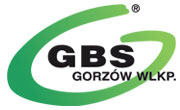 WNIOSEK O UJAWNIENIE DANYCHW związku z nieodzyskaniem środków z transakcji płatniczej wykonanej z użyciem nieprawidłowego unikatowego identyfikatora w ustawowym terminie miesiąca od dnia zgłoszenia transakcji, wnoszę o ujawnienie danych osobowych odbiorcy transakcji w celu umożliwienia dochodzenia zwrotu.  …………………………………………………………………… 	               …………………………………………………………………… 	Miejscowość, data 	               Podpis Wnioskodawcy / Pieczątka i podpis …………………………………………………………………… 	               ……………………………………………………………………                  Miejscowość, data 	                   Podpis Wnioskodawcy / Pieczątka i podpis                                                                                            …………...…………………………………………………………       data, pieczątka imienna i podpis pracownika        przyjmującego wniosek Imię i nazwisko / Nazwa odbiorcy transakcji  Adres zamieszkania / siedziby  ulica, numer domu / mieszkania  Kod pocztowy, miejscowość: Dla osób fizycznych podawany jest wyłącznie adres zamieszkania Dla osób fizycznych podawany jest wyłącznie adres zamieszkania 